																					     http://hopital-bicetre.aphp.fr/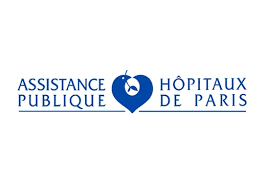 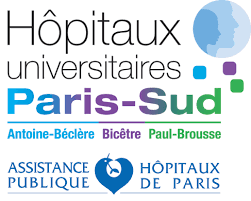 Junior Clinical Fellow opportunity in South ParisHôpital Bicêtre, a university teaching hospital in South Paris, is currently seeking applicants for junior clinical fellow posts in emergency medicine, start date flexible. Posts are based in the adult emergency department, which has a patient turnover of approximately 230 patients daily. All clinical work is in French and shifts are divided between resus, majors, minors and the clinical decision unit. Post details:Faisant Fonction d’Interne (FFI, the French equivalent of a junior clinical fellow post) Would suit either an ACCS or other trainee looking for an out of programme experience or somebody who has finished F2 but hasn’t yet started specialty training Contract length flexible; normally 6, 9 or 12 months Start date flexibleApplicants must have finished F2 Applicants must have experience of working in emergency medicine For further information or details of how to apply please contact Dr Michael McFadden by email michael.mcfadden92@hotmail.com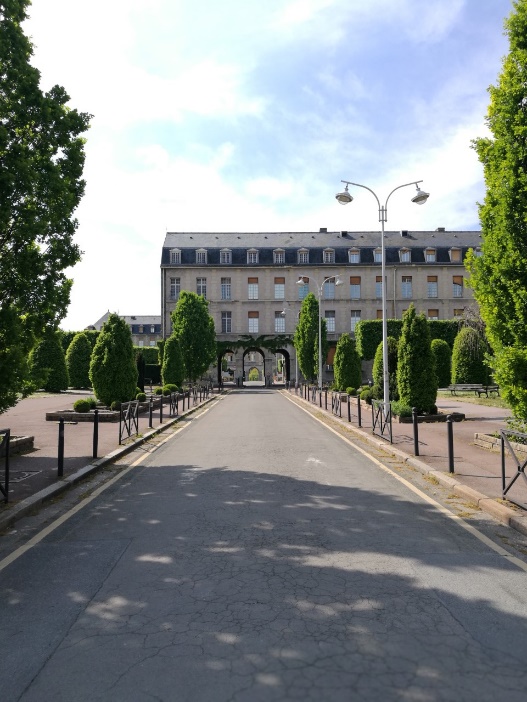 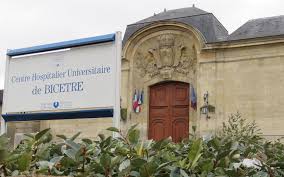 